別紙様式第７号休 止 届令和　　　年　　　月　　　日殿氏　名　　　　　　　　　　　印農業次世代人材投資資金の受給を休止しますので、農業人材力強化総合支援事業実施要綱（平成 24 年４月６日付け 23 経営第 3543 号農林水産事務次官依命通知）別記１第６の１の（６）の規定に基づき休止届を提出します。添付書類・母子手帳の写し（妊娠・出産により休止する場合）・被災証明等被災が確認できる書類（災害により休止する場合）※	下線部は経営開始型の場合は「２の（５）」とする。休止予定期間年年月日～年月日休止理由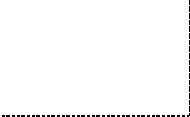 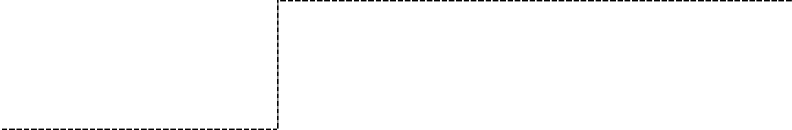 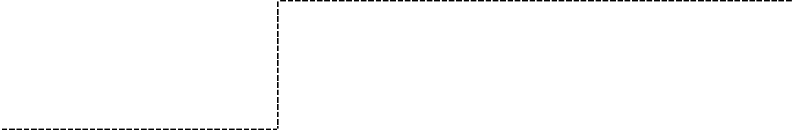 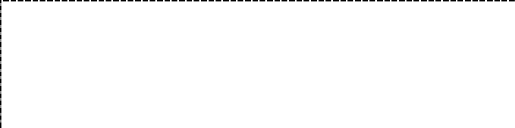 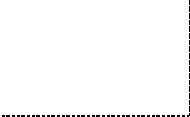 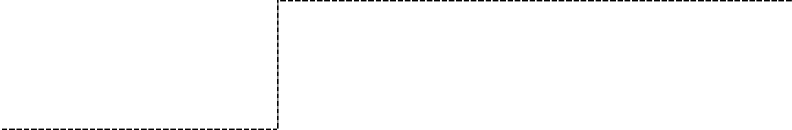 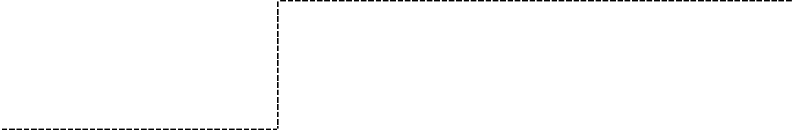 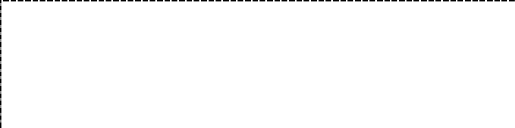 再開に向けたスケジュール年月日日日日日日再開に向けたスケジュール年月日日日日日日再開に向けたスケジュール年月日日日日日日再開に向けたスケジュール年月日日日日日日